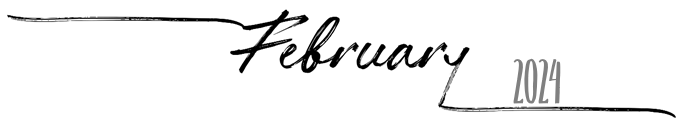 101Planners.comSundayMondayTuesdayWednesdayThursdayFridaySaturday28293031123456789101112131415161718192021222324252627282912